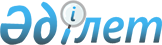 Об утверждении формы типового кастодиального договора, заключаемого между банком-кастодианом и добровольным накопительным пенсионным фондомПостановление Правления Агентства Республики Казахстан по регулированию и развитию финансового рынка от 26 июня 2023 года № 57. Зарегистрировано в Министерстве юстиции Республики Казахстан 1 июля 2023 года № 32998
      Примечание ИЗПИ!Вводится в действие с 01.07.2023.
      В соответствии с пунктом 3 статьи 46 Социального кодекса Республики Казахстан Правление Агентства Республики Казахстан по регулированию и развитию финансового рынка ПОСТАНОВЛЯЕТ:
      1. Утвердить форму типового кастодиального договора, заключаемого между банком-кастодианом и добровольным накопительным пенсионным фондом, согласно приложению 1 к настоящему постановлению.
      2. Признать утратившими силу нормативный правовой акт Республики Казахстан, а также отдельные структурные элементы нормативных правовых актов Республики Казахстан по перечню согласно приложению 2 к настоящему постановлению.
      3. Департаменту рынка ценных бумаг в установленном законодательством Республики Казахстан порядке обеспечить:
      1) совместно с Юридическим департаментом государственную регистрацию настоящего постановления в Министерстве юстиции Республики Казахстан;
      2) размещение настоящего постановления на официальном интернет-ресурсе Агентства Республики Казахстан по регулированию и развитию финансового рынка после его официального опубликования;
      3) в течение десяти рабочих дней после государственной регистрации настоящего постановления представление в Юридический департамент сведений об исполнении мероприятия, предусмотренного подпунктом 2) настоящего пункта.
      4. Контроль за исполнением настоящего постановления возложить на курирующего заместителя Председателя Агентства Республики Казахстан по регулированию и развитию финансового рынка.
      5. Настоящее постановление вводится в действие с 1 июля 2023 года и подлежит официальному опубликованию. Типовой кастодиальный договор, заключаемый между банком-кастодианом и добровольным накопительным пенсионным фондом
       "____" ____________ 20 __ года
      Настоящий Договор заключен между следующими сторонами:
      Добровольный накопительный пенсионный фонд,
      ____________________________________________________________________,                               (наименование)имеющий лицензию уполномоченного органа по регулированию, контролю и надзору финансового рынка и финансовых организаций (далее - уполномоченный орган) на управление инвестиционным портфелем с правом привлечения добровольных пенсионных взносов
      ____________________________________________________________________,                         (номер лицензии и дата выдачи)
      именуемый в дальнейшем "Фонд" в лице
      ____________________________________________________________________,                   (должность, фамилия, имя, при наличии - отчество)
      действующего на основании ___________________________________________                                     (Устава или доверенности).
      Банк-Кастодиан
      ____________________________________________________________________,                   (наименование банка, номер лицензии, дата выдачи)именуемый в дальнейшем "Кастодиан" в лице
      ____________________________________________________________________,                   (должность, фамилия, имя, при наличии - отчество)
      действующего на основании ___________________________________________                                     (Устава или доверенности). 1. Предмет Договора
      1. Предметом Договора является предоставление услуг по ответственному хранению и учету финансовых инструментов и денег, входящих в состав пенсионных активов Фонда.
      2. Фонд осуществляет привлечение добровольных пенсионных взносов (далее – пенсионных взносов) от вкладчиков и производит пенсионные выплаты вкладчикам (получателям), имеющим пенсионные накопления на индивидуальных пенсионных счетах в Фонде, осуществляет управление инвестиционным портфелем. Для осуществления этих функций Фонд открывает банковские счета в Кастодиане.
      3. Фонд поручает, а Кастодиан с соблюдением законодательства Республики Казахстан о социальной защите в области пенсионного обеспечения и рынке ценных бумаг и в соответствии с Договором осуществляет учет финансовых инструментов и денег, подтверждение прав по ним, хранение документарных финансовых инструментов с принятием на себя обязательств по их сохранности. 2. Права и обязанности сторон
      4. Кастодиан обязан:
      1) открыть и вести Фонду банковский счет, предназначенный для инвестиций в тенге (далее – банковский инвестиционный счет в тенге) с режимом счета, описанным в разделе 3 Договора;
      2) открыть и вести Фонду банковский счет, предназначенный для инвестиции в иностранной валюте (далее – банковский инвестиционный счет в иностранной валюте) с режимом счета, описанным в разделе 4 Договора;
      3) открыть и вести Фонду банковский счет, предназначенный для пенсионных выплат в тенге (далее - банковский счет пенсионных выплат в тенге) с режимом счета, описанным в разделе 5 Договора;
      4) открыть и вести Фонду банковский счет, предназначенный для пенсионных выплат в иностранной валюте (далее – банковский счет пенсионных выплат в иностранной валюте) с режимом счета, описанным в разделе 6 Договора;
      5) открыть и вести Фонду внебалансовые счета для учета и хранения ценных бумаг и других финансовых инструментов, разрешенных для инвестирования за счет пенсионных активов с режимом счета, описанным в разделе 7 Договора (далее - счета по учету финансовых инструментов);
      6) получать пенсионные взносы с зачислением в течение операционного дня на банковский инвестиционный счет в тенге;
      7) получать переводы пенсионных накоплений из других Фондов, единого накопительного пенсионного фонда и иные поступления с зачислением в течение операционного дня на банковский инвестиционный счет в тенге;
      8) предоставлять Фонду уведомления о движении денег на банковских инвестиционных счетах в тенге и в иностранной валюте по типам операций не позднее 09.00 часов следующего операционного дня;
      9) ежедневно до 09.00 часов текущего операционного дня предоставлять Фонду электронные платежные поручения формата МТ-100 и электронные списки формата МТ-102 - платежные документы, поступающие на банковский инвестиционный счет в тенге за предыдущий операционный день;
      10) исполнять платежные поручения Фонда по переводу комиссионного вознаграждения, удержанного с пенсионных активов и инвестиционного дохода, с банковского инвестиционного счета в тенге на текущий счет Фонда;
      11) исполнять платежные поручения Фонда по переводу денег с банковского инвестиционного счета в тенге и банковского инвестиционного счета в иностранной валюте на соответствующие счета контрагентов в национальной и иностранной валюте при инвестировании пенсионных активов и производить списание (зачисление) ценных бумаг и размещение (возврат) в банковские вклады со (на) счетов по учету финансовых инструментов;
      12) исполнять платежные поручения Фонда по переводу денег с банковского инвестиционного счета в тенге на банковские счета пенсионных выплат в тенге и иностранной валюте;
      13) исполнять платежные поручения Фонда по списанию денег и переводу пенсионных накоплений вкладчика с банковского счета пенсионных выплат в тенге и иностранной валюте на банковский инвестиционный счет в тенге и иностранной валюте другого Фонда, единого накопительного пенсионного фонда или в страховую организацию, а также по списанию с банковского счета пенсионных выплат в тенге и иностранной валюте и перечислению сумм предстоящих пенсионных выплат в банк, обслуживающий получателя пенсионных выплат, и перечислению подоходного налога, удержанного с пенсионных выплат, в налоговые органы;
      14) извещать Фонд о зачислении (списании) ценных бумаг на счета (со счетов) по учету финансовых инструментов на основании уведомлений соответствующих организаций, осуществляющих функции номинального держателя не позднее рабочего дня, следующего за днем поступления уведомления;
      15) обеспечивать сохранность пенсионных активов Фонда;
      16) обеспечивать ежедневный учет операций, связанных с движением пенсионных активов;
      17) хранить отчетность по пенсионным активам, а также первичные документы по учету пенсионных активов в течение пяти лет;
      18) предоставлять Фонду информацию от эмитентов ценных бумаг в срок не более трех рабочих дней со дня поступления информации Кастодиану;
      19) обеспечивать соответствие учета и оценки пенсионных активов, осуществляемым Кастодианом и Фондом;
      20) осуществлять деятельность в качестве номинального держателя в объеме, определяемом законодательством Республики Казахстан о рынке ценных бумаг;
      21) соблюдать конфиденциальность сведений о банковских инвестиционных счетах в тенге и иностранной валюте, банковских счетах пенсионных выплат в тенге и иностранной валюте и счетах по учету финансовых инструментов Фонда в соответствии с банковским законодательством Республики Казахстан и законодательством Республики Казахстан о рынке ценных бумаг;
      22) регулярно проводить встречную сверку данных, указанных в пункте 22 Договора, с Фондом в соответствии с пунктами 23 и 24 Договора;
      23) не исполнять приказы Фонда о переводе денег с банковских инвестиционных счетов в тенге или в иностранной валюте и списании ценных бумаг со счетов по учету финансовых инструментов с даты получения уведомления от уполномоченного органа о приостановлении действия лицензии Фонда и до даты получения уведомления от уполномоченного органа о возобновлении действия лицензии Фонда;
      24) письменно информировать Фонд о приостановлении (прекращении) действия своей лицензии или других обстоятельствах, ведущих к изменению в правах Кастодиана на хранение и учет пенсионных активов, в день получения решения уполномоченного органа;
      25) в течение пяти рабочих дней отвечать на письменные запросы Фонда;
      26) осуществлять контроль за поступлением доходов по финансовым инструментам;
      27) зачислять доходы, полученные по финансовым инструментам, на банковские инвестиционные счета Фонда в день поступления дохода на корреспондентский счет Кастодиана;
      28) исполнять платежные документы Фонда по списанию денег с банковского счета пенсионных выплат в тенге на банковский счет пенсионных выплат в иностранной валюте, а также по осуществлению международного перевода со счета пенсионных выплат в иностранной валюте в банк, обслуживающий получателя пенсионных выплат, выехавшего на постоянное место жительства за пределы Республики Казахстан;
      29) осуществлять контроль за целевым размещением пенсионных активов Фонда и блокировать (не исполнять) его поручения в случае их несоответствия законодательству Республики Казахстан о социальной защите в области пенсионного обеспечения и рынке ценных бумаг с уведомлением об этом уполномоченного органа и Фонда не позднее следующего рабочего дня;
      30) вести учет всех операций по аккумулированию пенсионных активов, их размещению, получению инвестиционного дохода и ежемесячно информировать Фонд о состоянии его счетов;
      31) осуществлять учет финансовых инструментов и денег, входящих в состав пенсионных активов Фонда, подтверждение прав по ним, хранение документарных финансовых инструментов с принятием на себя обязательств по их сохранности в соответствии с законодательством Республики Казахстан о социальной защите в области пенсионного обеспечения и рынке ценных бумаг.
      5. Кастодиан имеет право:
      1) ежемесячно получать оплату за свои услуги от Фонда в соответствии с пунктами 18 и 19 Договора;
      2) расторгнуть Договор на условиях и в порядке, предусмотренных пунктами 35, 36, 37 и 38 Договора;
      3) выставлять счета-фактуры Фонду на возмещение расходов Кастодиана по оплате услуг соответствующих международных организаций, осуществляющих функции номинального держателя, по обслуживанию сделок с пенсионными активами и ведению счетов по учету финансовых инструментов;
      4) не исполнять платежные поручения Фонда на списание сумм с банковских инвестиционных счетов в тенге или в иностранной валюте и банковского счета пенсионных выплат в тенге и иностранной валюте в случае отсутствия на указанных счетах сумм, достаточных для исполнения таких платежных поручений с учетом текущих поступлений;
      5) изменять тарифы в порядке, установленном пунктом 19 Договора;
      6) безакцептно списывать суммы расходов, понесенных Кастодианом по сделкам с пенсионными активами, совершенным на международных рынках, которые подтверждаются актом сверки между Фондом и Кастодианом.
      6. Фонд обязан:
      1) обеспечивать соответствие учета и оценки пенсионных активов с Кастодианом;
      2) предоставить Кастодиану копию лицензии Фонда на деятельность по управлению инвестиционным портфелем с правом привлечения добровольных пенсионных взносов, нотариально засвидетельствованную карточку образцов подписей должностных лиц Фонда, уполномоченных подписывать письменные поручения Кастодиану от имени Фонда;
      3) ежедневно до 18.00 часов текущего операционного дня предоставлять Кастодиану подтверждение о:
      суммах поступивших пенсионных взносов;
      сумме пени;
      суммах переводов пенсионных накоплений из других Фондов;
      ошибочно поступивших суммах;
      суммах иных поступлений;
      сумме полученного инвестиционного дохода;
      сумме начисленного инвестиционного дохода;
      4) направлять Кастодиану платежные документы для перевода денег с банковского инвестиционного счета в тенге на банковский счет пенсионных выплат в тенге;
      5) оплачивать счета-фактуры, выставленные Кастодианом и указанные в подпункте 3) пункта 5 Договора, не позднее десяти рабочих дней со дня получения счета;
      6) информировать Кастодиан о приостановлении (прекращении) действия своей лицензии на деятельность по управлению инвестиционным портфелем с правом привлечения добровольных пенсионных взносов, в день получения решения уполномоченного органа;
      7) предоставить Кастодиану пакет документов по открытию счетов, указанных в подпунктах 1), 2), 3), 4) и 5) пункта 4 Договора;
      8) письменно уведомлять Кастодиан обо всех изменениях (смена руководящих работников, имеющих право подписи на платежных документах, изменение почтовых адресов, телефонов, бизнес-идентификационного номера) в день наступления изменений с предоставлением соответствующих документов в Кастодиан в течение двух рабочих дней;
      9) направлять Кастодиану платежное поручение на международный перевод сумм пенсионных выплат с банковского счета пенсионных выплат в иностранной валюте;
      10) производить встречную сверку данных, указанных в пункте 22 Договора, с Кастодианом в соответствии с пунктами 23 и 24 Договора;
      11) сообщать Кастодиану реквизиты организации, осуществляющей брокерскую и дилерскую деятельность на рынке ценных бумаг (далее - брокер-дилер), с которой Фонд заключил договор на оказание брокерских услуг на рынке ценных бумаг в день заключения договора;
      12) сообщать Кастодиану в письменной форме, в срок не менее чем за один месяц, о предполагаемой ликвидации или реорганизации Фонда;
      13) осуществлять инвестирование пенсионных активов и направлять Кастодиану платежные документы на перечисление денег по указанным реквизитам и приказы по зачислению (списанию) ценных бумаг и размещению (возврату) вкладов на (со) счетов по учету финансовых инструментов;
      14) одновременно с направлением брокеру-дилеру оригиналов заказов на заключение сделок с участием пенсионных активов направлять Кастодиану копии таких заказов (доверенность на оплату, распоряжение на перевод) и приказы на зачисление (списание) ценных бумаг на (со) счетов по учету финансовых инструментов в рамках операционного дня Кастодиана, обеспечивая тем самым возможность Кастодиану участвовать в системе подтверждения сделок, совершаемых на организованном рынке ценных бумаг и осуществлять контроль за исполнением сделок и целевым размещением пенсионных активов;
      15) в случае самостоятельного участия Фонда в сделках купли-продажи ценных бумаг в качестве брокера и (или) дилера - информировать или письменно уведомлять Кастодиан об участии в торгах и их результатах в день заключения сделки купли-продажи ценных бумаг;
      16) направлять Кастодиану платежное поручение на перевод денег с банковского инвестиционного счета в тенге на банковский счет пенсионных выплат в тенге и иностранной валюте;
      17) предоставлять Кастодиану копии договоров банковского вклада с банками второго уровня в день их заключения.
      7. Фонд имеет право:
      1) получать комиссионное вознаграждение в размере, не превышающем предельной величины, установленной Социальным кодексом Республики Казахстан;
      2) расторгнуть Договор на условиях и в порядке, предусмотренных пунктами 35, 36, 37 и 38 Договора. 3. Режим банковского инвестиционного счета в тенге
      8. Банковский инвестиционный счет в тенге предназначен для зачисления пенсионных накоплений, поступления переводов пенсионных накоплений из других добровольных накопительных пенсионных фондов, единого накопительного пенсионного фонда, сумм от реализации и (или) погашения финансовых инструментов, приобретения финансовых инструментов в национальной валюте и прочих поступлений и расходов.
      9. Деньги, находящиеся на счете, не могут быть объектом залога, обеспечением гарантий, поручительств и других обязательств Фонда. 4. Режим банковского инвестиционного счета в иностранной валюте
      10. Банковский инвестиционный счет в иностранной валюте предназначен для приобретения иностранной валюты за счет пенсионных активов, направляемой на покупку ценных бумаг, номинированных в иностранной валюте, продажи иностранной валюты, поступления полученного дохода по финансовым инструментам, стоимость которых выражена в иностранной валюте, погашения ценных бумаг, размещения во вклады и получения возвращенных сумм по вкладам, размещенным в банках второго уровня в иностранной валюте и прочих поступлений и расходов в иностранной валюте.
      11. Деньги, находящиеся на счете, не могут быть объектом залога, обеспечением гарантий, поручительств и других обязательств Фонда. 5. Режим банковского счета пенсионных выплат в тенге
      12. Банковский счет пенсионных выплат в тенге предназначен для осуществления пенсионных выплат в банк получателя выплат и (или) переводов пенсионных накоплений вкладчиков в банк-кастодиан другого добровольного накопительного пенсионного фонда, в единый накопительный пенсионный фонд или в страховую организацию, для поступления возвратов выплат и переводов из банков-кастодианов других добровольных накопительных пенсионных фондов и единого накопительного пенсионного фонда, а также перечислению в налоговые органы подоходного налога, удержанного с пенсионных выплат.
      13. Деньги, находящиеся на счете, не могут быть объектом залога, обеспечением гарантий, поручительств и других обязательств Фонда. 6. Режим банковского счета пенсионных выплат в иностранной валюте
      14. Счет пенсионных выплат в иностранной валюте предназначен для изъятий пенсионных накоплений вкладчиков в связи с выездом на постоянное место жительства за пределы Республики Казахстан.
      15. Деньги, находящиеся на счете, не могут быть объектом залога, обеспечением гарантий, поручительств и других обязательств Фонда. 7. Режим счета по учету финансовых инструментов
      16. Счет по учету финансовых инструментов является внебалансовым счетом Фонда, предназначенным для учета ценных бумаг и других финансовых инструментов, приобретенных за счет пенсионных активов.
      17. Финансовые инструменты, находящиеся на счете, не могут быть объектом залога, обеспечением гарантий, поручительств и других обязательств Фонда. 8. Размер и порядок оплаты услуг Кастодиана
      18. Фонд оплачивает счета Кастодиана в соответствии с Договором.
      19. Тарифы Кастодиана являются неотъемлемой частью Договора. В случае изменения тарифов Кастодиана данные изменения оформляются в виде дополнительного соглашения. 9. Форма и периодичность отчетности
      20. По мере движения денег на банковских инвестиционных счетах в тенге и иностранной валюте Кастодиан предоставляет Фонду уведомление по типам операций о движении денег на банковских инвестиционных счетах в тенге и иностранной валюте.
      21. Выписка о зачислении (списании) ценных бумаг и размещении (возврате) вкладов на счета (со счетов) по учету финансовых инструментов, а также выписки Акционерного общества "Центральный депозитарий ценных бумаг" предоставляется Кастодианом Фонду по мере движения ценных бумаг либо ежемесячно, не позднее пятого рабочего дня месяца, следующего за отчетным.
      22. Кастодиан в течение трех рабочих дней месяца, следующего за отчетным, формирует в электронном виде и направляет Фонду для сверки данные о:
      1) структуре финансовых инструментов;
      2) движении денег на банковских инвестиционных счетах в тенге и в иностранной валюте;
      3) покупной стоимости финансовых инструментов;
      4) текущей стоимости инвестиций за счет пенсионных активов;
      5) сумме начисленного и полученного инвестиционного дохода;
      6) сумме комиссионных вознаграждений от пенсионных активов и инвестиционного дохода.
      23. Сверка по данным, указанным в пункте 22 Договора, оформляется актом сверки. Акт сверки составляется в двух экземплярах, который подписывается уполномоченными представителями Кастодиана и Фонда не позднее пятого рабочего дня месяца, следующего за отчетным месяцем.
      В акте сверки указываются:
      1) дата составления акта сверки и период, за который осуществляется сверка;
      2) информация за период, за который осуществляется сверка, о суммах:
      поступивших пенсионных взносов, в том числе неверно зачисленных;
      начисленного и перечисленного вознаграждения от пенсионных активов и инвестиционного дохода;
      пенсионных накоплений, перечисленных с инвестиционного счета на счет пенсионных выплат;
      платежей со счета пенсионных выплат;
      начисленного итогового дохода или убытка;
      3) информация на дату составления акта сверки об (о):
      остатке пенсионных накоплений на инвестиционном счете в тенге и иностранной валюте;
      остатке пенсионных накоплений на счете пенсионных выплат в тенге и иностранной валюте;
      сумме итогового инвестиционного дохода или убытка;
      4) иные сведения, предусмотренные Договором.
      24. При возникновении затрат, связанных с осуществлением инвестиционной деятельности в отношении пенсионных активов Кастодиан и Фонд производят сверку по таким затратам. 10. Ответственность сторон
       25. В случае несвоевременного исполнения Кастодианом поручений (приказов) Фонда, направленных им в соответствии с условиями Договора, Кастодиан уплачивает Фонду, поручение (приказ) которого не исполнено в срок, штраф в размере 1,5 базовой ставки, установленной Национальным Банком Республики Казахстан на дату платежа, начисляемый на сумму, указанную в неисполненном в срок поручении, за каждый день просрочки, включая день оплаты.
      26. В случае несвоевременной оплаты счетов, оговоренных в подпункте 5) пункта 6 Договора, Фонд обязан уплатить Кастодиану штраф в размере 1,5 базовой ставки, установленной Национальным Банком Республики Казахстан на дату платежа, начисляемый на невыплаченную сумму за каждый день просрочки, включая день оплаты.
      27. Сторона, причинившая ущерб другой стороне в результате неисполнения, неправильного или несвоевременного исполнения ею своих обязательств по Договору, обязана в течение пяти рабочих дней после возникновения таких обстоятельств возместить ущерб этой стороне и уплатить ей штраф в размере 1,5 базовой ставки, установленной Национальным Банком Республики Казахстан на дату платежа, рассчитываемый на сумму ущерба каждой из сторон в отдельности.
      28. Стороны освобождаются от выплаты штрафов, указанных в пунктах 25, 26 и 27 Договора, в случае, если основания возникновения штрафов прямо связаны с обстоятельствами непреодолимой силы, в соответствии с пунктами 30, 31, 32 и 33 Договора.
      29. Фонд несет ответственность за несвоевременное представление Кастодиану платежных поручений для расчетов по осуществляемым сделкам на первичном, вторичном рынке ценных бумаг Республики Казахстан и на международных рынках. 11. Обстоятельства Форс-мажора
      30. Если какой-либо из сторон мешают, препятствуют или задерживают исполнить обязательства по Договору обстоятельства Форс-мажора, указанные в пункте 31 Договора, исполнение такой стороной обязательств по Договору приостанавливается соразмерно времени, в течение которого длятся Форс-мажорные обстоятельства и в той степени, в какой они мешают, препятствуют или задерживают исполнение вышеназванных обязательств.
      31. Форс-мажор означает любые обстоятельства, включая, но не ограничиваясь: пожары, наводнения, землетрясения, войны (объявленные и не объявленные), восстания, забастовки, гражданские войны или беспорядки, принятие законов, постановлений, решений и иных актов уполномоченных государственных органов прямо или косвенно запрещающих указанные в Договоре виды деятельности.
      32. В день возникновения Форс-мажора сторона, у которой имеются препятствия в выполнении обязательств по Договору, должна письменно уведомить другую сторону о наступлении Форс-мажора и о влиянии Форс-мажора на выполнение ею таких обязательств. Если сторона не сделала уведомления о Форс-мажоре, как установлено данным пунктом, такая сторона теряет право, оговоренное пунктом 30 Договора, за исключением случаев, когда для такой стороны в результате Форс-мажора стало невозможным послать уведомление другой стороне.
      33. В течение одного рабочего дня после прекращения Форс-мажора вовлеченная в него сторона должна письменно уведомить другую сторону о прекращении Форс-мажора и должна возобновить исполнение своих обязательств по Договору. Если Форс-мажор продолжается более одного месяца после его наступления, любая из сторон вправе расторгнуть Договор в соответствии с разделом 12 Договора. 12. Срок действия Договора и порядок его расторжения
      34. Договор вступает в силу с даты его подписания сторонами и действует бессрочно.
      35. Договор расторгается на основании соответствующего решения исполнительного органа Фонда в одностороннем порядке по требованию Фонда с уведомлением банка-кастодиана и завершением процедуры передачи пенсионных активов новому банку-кастодиану в течение двадцати календарных дней до намеченной даты расторжения.
      36. При расторжении Договора по инициативе Кастодиана он обязан исполнить обязательства по Договору до даты подписания Фондом кастодиального договора с другим банком, имеющим лицензию уполномоченного органа на осуществление кастодиальной деятельности, в соответствии с условиями пункта 38 Договора.
      37. В течение двадцати календарных дней до намеченной даты расторжения Договора Кастодианом и Фондом создается согласительная комиссия, формируемая из уполномоченных представителей Кастодиана, банка-кастодиана, принимающего пенсионные активы Фонда, и Фонда, в задачи которой входит инвентаризация пенсионных активов Фонда и определение способов и сроков их передачи принимающему банку-кастодиану. По результатам работы комиссии оформляется трехсторонний акт приема-передачи пенсионных активов.
      38. На срок до шести месяцев с даты расторжения Договора между Фондом, Кастодианом и принимающим банком-кастодианом заключается соответствующий договор о перечислении Кастодианом поступающих к нему пенсионных взносов принимающему банку-кастодиану. В данный договор должны быть включены следующие требования:
      1) обеспечение сохранности поступающих пенсионных взносов в соответствии с требованиями законодательства Республики Казахстан о социальной защите в области пенсионного обеспечения и рынке ценных бумаг;
      2) соблюдение конфиденциальности коммерческой тайны и тайны пенсионных накоплений Фонда;
      3) обязанность Кастодиана письменно информировать Фонд об обстоятельствах, препятствующих исполнению своих обязанностей, не позднее следующего рабочего дня после возникновения таких обстоятельств;
      4) право Кастодиана изымать в безакцептном порядке с банковского инвестиционного счета в тенге и иностранной валюте Фонда имеющиеся на нем деньги для дальнейшего их перечисления в принимающий банк-кастодиан;
      5) обязанность Фонда оплачивать услуги Кастодиана не позднее десяти рабочих дней со дня получения Фондом счет-фактуры Кастодиана по результатам календарного месяца. 13. Прочие условия
      39. Стороны обязуются соблюдать законодательство Республики Казахстан, касающееся предмета Договора и регулирующее отношения сторон по Договору.
      40. Договор составлен в трех экземплярах на государственном и русском языке, имеющих одинаковую юридическую силу: по одному каждой из сторон, третий экземпляр для уполномоченного органа.
      41. В случае противоречия условий Договора условиям любого иного договора или соглашения, заключенных между сторонами в отдельности или вместе, положения Договора являются приоритетными и стороны будут руководствоваться в первую очередь положениями Договора.
       42. Изменения и дополнения в Договор вносятся по письменному согласию сторон путем подписания дополнительных соглашений, являющихся неотъемлемой частью Договора. Неурегулированные споры сторон по Договору рассматриваются судами Республики Казахстан в соответствии с их компетенцией.
      43. Ни одна из сторон не вправе передавать или уступать свои права или обязательства по Договору третьим лицам. 14. Реквизиты и подписи сторон Перечень нормативного правового акта Республики Казахстан, а также отдельных структурных элементов нормативных правовых актов Республики Казахстан, которые признаются утратившими силу
       1. Постановление Правления Национального Банка Республики Казахстан от 27 августа 2013 года № 234 "Об утверждении формы типового кастодиального договора, заключаемого между банком-кастодианом и добровольным накопительным пенсионным фондом" (зарегистрировано в Реестре государственной регистрации нормативных правовых актов под № 8795).
      2. Пункт 11 Перечня нормативных правовых актов Республики Казахстан по вопросам регулирования финансового рынка, в которые вносятся изменения, утвержденного постановлением Правления Национального Банка Республики Казахстан от 28 октября 2016 года № 265 "О внесении изменений в некоторые нормативные правовые акты Республики Казахстан по вопросам регулирования финансового рынка" (зарегистрировано в Реестре государственной регистрации нормативных правовых актов под № 14733).
      3. Пункт 8 Перечня нормативных правовых актов Республики Казахстан по вопросам рынка ценных бумаг и пенсионного обеспечения, в которые вносятся изменения, утвержденного постановлением Правления Национального Банка Республики Казахстан от 31 декабря 2019 года № 262 "О внесении изменений в некоторые нормативные правовые акты Республики Казахстан по вопросам рынка ценных бумаг и пенсионного обеспечения" (зарегистрировано в Реестре государственной регистрации нормативных правовых актов под № 19864).
      4. Пункт 5 Перечня нормативных правовых актов Республики Казахстан по вопросам регулирования финансового рынка, в которые вносятся изменения и дополнения, утвержденного постановлением Правления Агентства Республики Казахстан по регулированию и развитию финансового рынка от 23 декабря 2020 года № 127 "О внесении изменений и дополнений в некоторые нормативные правовые акты Республики Казахстан по вопросам регулирования финансового рынка" (зарегистрировано в Реестре государственной регистрации нормативных правовых актов под № 21895).
      5. Пункт 3 Перечня нормативных правовых актов Республики Казахстан по вопросам регулирования рынка ценных бумаг и пенсионного обеспечения, в которые вносятся изменения, утвержденного постановлением Правления Агентства Республики Казахстан по регулированию и развитию финансового рынка от 13 декабря 2021 года № 104 "О внесении изменений в некоторые нормативные правовые акты Республики Казахстан по вопросам регулирования рынка ценных бумаг и пенсионного обеспечения" (зарегистрировано в Реестре государственной регистрации нормативных правовых актов под № 25889).
					© 2012. РГП на ПХВ «Институт законодательства и правовой информации Республики Казахстан» Министерства юстиции Республики Казахстан
				
      Председатель АгентстваРеспублики Казахстанпо регулированию и развитиюфинансового рынка 

М. Абылкасымова
Приложение 1 
к постановлению
Правления Агентства
Республики Казахстан
по регулированию и
развитию финансового рынка
от 26 июня 2023 года № 57Форма
Фонд
Кастодиан
_____________________________________________________________________________________________(реквизиты Фонда, бизнес-идентификационный номер,почтовый адрес, телефоны, банковский идентификационный код,индивидуальный идентификационный код, код бенефициара)
________________________________________________________________________________________________(реквизиты Кастодиана, бизнес-идентификационный номер,почтовый адрес, телефоны, банковский идентификационный код,индивидуальный идентификационный код, код бенефициара)
_________________________________(фамилия, имя, отчество (при егоналичии) представителя Фонда,подпись) ________________________
_________________________________(фамилия, имя, отчество (при егоналичии) представителя Кастодиана,подпись) _________________________Приложение 2 
к постановлению
Правления Агентства
Республики Казахстан
по регулированию и развитию
финансового рынка
от 26 июня 2023 года № 57